Publicado en Madrid el 29/05/2024 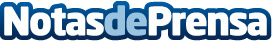 Comitas e-Health refuerza la Seguridad de la Vuelta a Andalucía Femenina con unidades móviles de telemedicinaPor primera vez, la competición contará con un importante avance en seguridad y asistencia médica para las ciclistas gracias a la colaboración con Comitas e-Health, que desplegará unidades móviles de telemedicina de última generaciónDatos de contacto:María GuijarroGPS Imagen y Comunicación, S.L.622836702Nota de prensa publicada en: https://www.notasdeprensa.es/comitas-e-health-refuerza-la-seguridad-de-la Categorias: Medicina Andalucia Ciclismo Servicios médicos http://www.notasdeprensa.es